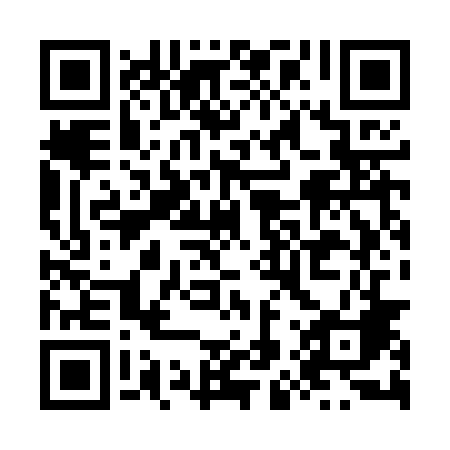 Ramadan times for Krzewie, PolandMon 11 Mar 2024 - Wed 10 Apr 2024High Latitude Method: Angle Based RulePrayer Calculation Method: Muslim World LeagueAsar Calculation Method: HanafiPrayer times provided by https://www.salahtimes.comDateDayFajrSuhurSunriseDhuhrAsrIftarMaghribIsha11Mon4:124:126:0611:533:455:415:417:2912Tue4:104:106:0411:533:465:435:437:3113Wed4:074:076:0211:533:485:455:457:3314Thu4:054:055:5911:533:495:475:477:3515Fri4:024:025:5711:523:515:495:497:3716Sat4:004:005:5511:523:525:505:507:3917Sun3:573:575:5211:523:545:525:527:4118Mon3:543:545:5011:513:555:545:547:4319Tue3:523:525:4811:513:565:565:567:4520Wed3:493:495:4511:513:585:575:577:4721Thu3:463:465:4311:503:595:595:597:4922Fri3:443:445:4111:504:016:016:017:5123Sat3:413:415:3811:504:026:036:037:5324Sun3:383:385:3611:504:036:046:047:5525Mon3:353:355:3311:494:056:066:067:5726Tue3:333:335:3111:494:066:086:087:5927Wed3:303:305:2911:494:076:106:108:0128Thu3:273:275:2611:484:096:116:118:0429Fri3:243:245:2411:484:106:136:138:0630Sat3:213:215:2211:484:116:156:158:0831Sun4:184:186:1912:475:137:177:179:101Mon4:154:156:1712:475:147:187:189:132Tue4:124:126:1512:475:157:207:209:153Wed4:094:096:1212:475:167:227:229:174Thu4:064:066:1012:465:187:247:249:205Fri4:034:036:0812:465:197:257:259:226Sat4:004:006:0512:465:207:277:279:247Sun3:573:576:0312:455:217:297:299:278Mon3:543:546:0112:455:237:307:309:299Tue3:513:515:5912:455:247:327:329:3210Wed3:483:485:5612:455:257:347:349:34